How to inspire confidence in your teamRemember, encouraging and bringing a sense of self-confidence in your workers’ minds is a win-win situation. Let me explain you how it works, a result-oriented employee accomplishes a way more tasks than a discouraged one, so it is in your best interest to show everyone their power and strengths. As a leader you play a powerful part in your team members' confidence, generating credits of their self-assuranceThrough my story I would like to represent the main tips for setting up a strong assurance in your team’s mindset. To begin with, I am a lead manager at the shipment company, that is on the business arena for more than 15 years. Overall, we are very strong in operations, have solid marketing, offer good price points and delivery service. However, I began to notice a small shift in a team performance, thus the fall of revenue. I was super mad at my working staff, but ,then, after the heat of the moment, I realized that it was my blooper of using the wrong strategy. Instead of inspiring confidence in my team, I sowed a tendency of insecurity. We were getting stuck somewhere in between, our company neither moved any further nor developed the atmosphere of powerful relations. And I have tried to make some steps towards the team cohesion. Though, the first attempt lacked content and analysis. I should have examined all the consequences that came through it and then work on expanding confidence and competence.As I struggled with building an effective team and trust at work, I wanted to get some inspirational advices from somebody, who has already gone through it. Subsequently, I went for Google and YouTube, however it turned out to be not as effective as I expected. During my seeking-for-advice journey I came to the conclusion that the team is in your hands only and it is just you, who is responsible for the working progress. Only you make decisions and stick your neck out for the successful business running. It worked for me and I am sure that my story and tips will be the main source of encouragement for you to go out of comfort zone and create the self-confident team today!Encourage them through mistakesAt the very beginning of working crisis any failure may seem inadequate for a worker and suppress his interests to keep working. To avoid this, influence your staff’s assurance by demonstrating them that any mistake is a step forward and it can be easily turned into a huge award. Moreover, the encouraging of intelligence can actually make people less likely to persist in the face of challenge. That’s why it is considered to be one of the best approaches for every businessman to affect the team’s confidence.Celebrate tiny improvements they makeThink about how delighted you are when somebody compliments you about certain achievements and now try to put yourself into your employees’ place. It knocks a wall of the working staff’s insecurity down, motivating them to go extra mile for a mutual success. According to one of my friend, who works in an office, receiving an additional cash or having extra holiday is the best bonus, which motivates you to work harder and involve you into the working atmosphere with much stronger commitment.Give them a chance to teach one anotherObserve how do they work together and is there anything they are missing. After you have made a little research make better-skilled workers teach others. Let them experience confidence while showing other team members what’s working best for a company and what’s not. Be active listenerLearn how to listen to their requirements and wants, because they are your value. You would not reach the success or run your project well without their assistance. Stay mindful that engaging strategy gains better authority, rather than constant training and endless criticism. Discover what aspects of the job they find most rewarding and challenging and come up with the win-win offers. Understanding and appreciating team’s interests make you the best and compassionate leader nowadays. SolutionSo, what can you do to build confidence among workers?Be confident yourselfRespectively, you motivate others to start something new or begin moving in a positive direction, showing the team that dealing with weaknesses is not a big deal for those, who are confident themselves. Schedule a team day out.Devote a portion of your day toward relationship building. Even if it's just 20 minutes, it will bring huge benefits, believe me. There is no point in being with your arms folded and waiting for the miracle itself.Make a checklista list of physical parts of a work environment that could be adjusted to extend the confidence of your team;a list of incentives that might build the confidence of various individuals (you might ask others what incentives they like to get or would like to get from a boss);a list of how you demonstrate respect to others in your own daily life.Putting it all together, inspiring people to be confident is an essential ingredient for any business case. It affects not only team members’ attitude towards successful implementing of a project, but also clients, who seek to participate in a confident community.As leaders, we must remember that it’s easy to lose that confidence and connection between you and a team with small actions and decisions that undermine that trust. So, honor commitments and partnership in your business crew and it will bring the big rewards of collaborating in a stimulating and self-reliant environment. Of course, it takes time and energy, but it is worth it. It creates long-term impact for the employee, for the team and for your company. Resources https://www.success.com/7-ways-to-build-your-employees-self-confidence/https://www.universalclass.com/articles/business/how-to-build-confidence-in-your-staff-for-effective-management.htm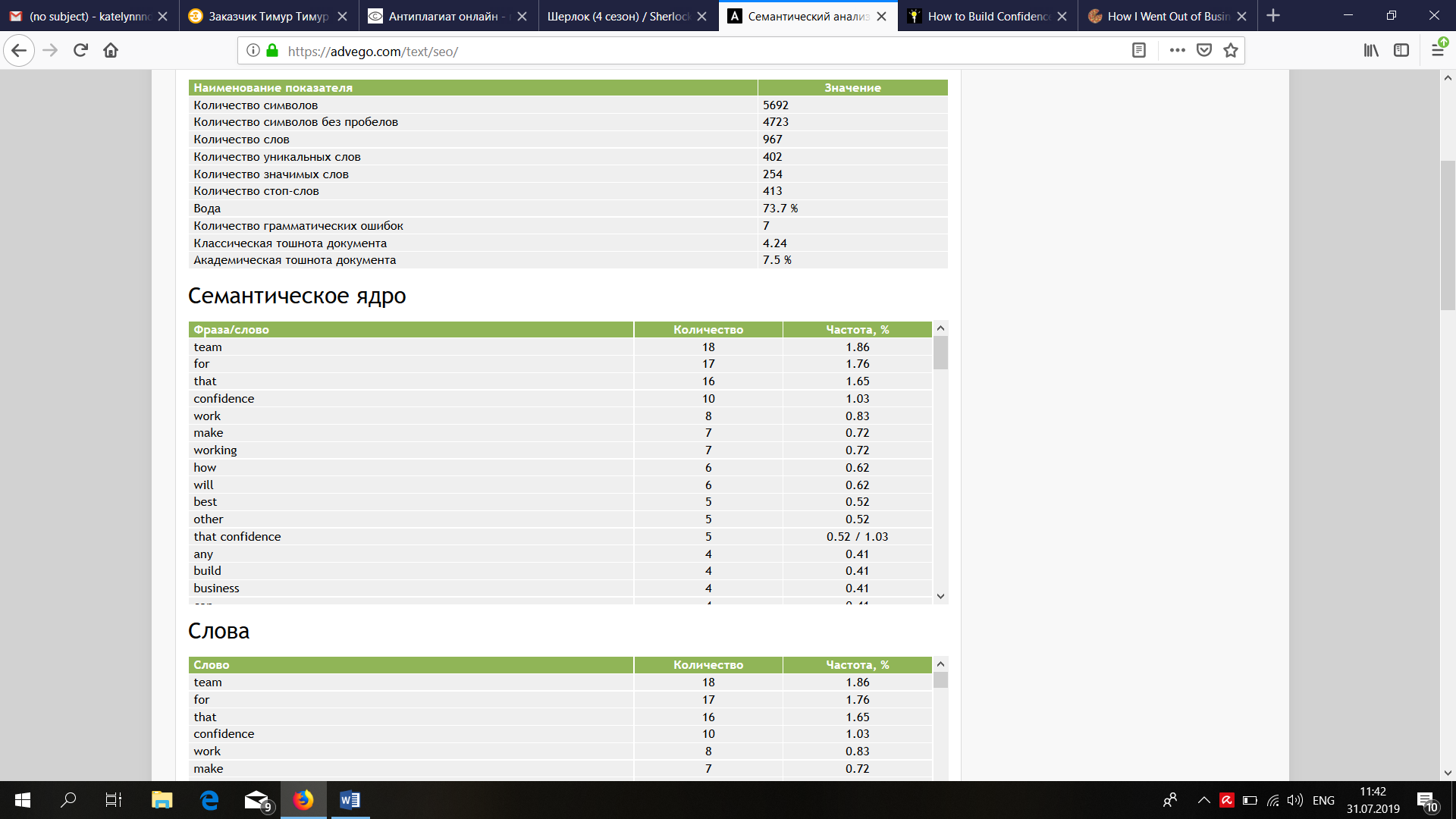 